Listen To The ManGeorge Ezra 2014ororandor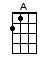 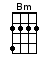 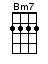 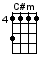 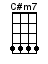 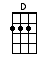 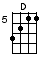 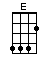 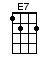 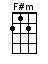 INTRO:  / 1 2 3 4 / [A] / [D] / [A] / [D] I feel your [A] head restin’ heavy on your [D] single bed    I want to [A] hear all about it    Get it [D] all off your chest, oh    [A] I feel the tears and you're [D] not alone, no    [A] When I hold you, well I [D] won't let go  Oh [A] why, should [D] we care for what they're [E7] sellin’ us [D] anyway?    [A] We're so [D] young girl, and you [E7] know… [E7] oh-whoa-oh    CHORUS:[A] You don't have to be [D] there [A] babe    [A] You don't have to be [D] scared  [A] babe    You don't [D] need a [A] plan, of [D] what you wanna [A] do  Won't you [D] listen to the [A] man that's [E7] loving / [A] you / [A]    Your [A] world keeps spinnin’ and you [D] can't jump off    But I will [A] catch you if you fall I can't [D] tell you enough    [A] I hate to hear that you’re [D] feelin’ low    [A] I hate to hear that you [D] won't come home  Oh [A] why, should [D] we care for what they're [E7] sellin’ us [D] anyway?    [A] We're so [D] young girl, and you [E7] know… [E7] oh-whoa-oh    CHORUS:[A] You don't have to be [D] there [A] babe    [A] You don't have to be [D] scared [A] babe    You don't [D] need a [A] plan, of [D] what you wanna [A] do  Won't you [D] listen to the [A] man that’s [E7] loving you   Whoa [A] oh, oh-oh [E7] Whoa [A] oh, oh-oh [E7]  Whoa [A] oh [A]  BRIDGE:[F#m] Easy, easy, and a [D] one, two, three, oh    [F#m] Easy, breezy, if you [D] come with me, oh    [F#m] Easy, easy, and a [Bm] one, two, three, four [C#m] Five six, seven, eight [D]2 nine, nine, nine, nine  CHORUS:[A] You don't have to be [D] there [A] babe    [A] You don't have to be [D] scared [A] babe    You don't [D] need a [A] plan, of [D] what you wanna [A] do  Won't you [D] listen to the [A] man that's [E7] loving you, oh    [A] You don't have to be [D] there [A] babe    [A] You don't have to be [D] scared [A] babe    You don't [D] need a [A] plan, of [D] what you wanna [A] do     Won't you [D] listen to the [A] man that's [E7] loving you    Whoa [A] oh, oh-oh [E7] Whoa [A] oh, oh-oh [E7]  Whoa [A] oh, oh-oh [E7]  Whoa [A] oh or or andorwww.bytownukulele.ca